Viernes20de eneroSegundo de PrimariaMatemáticas¡Todo lo que observamos son figuras geométricas!Aprendizaje esperado: construye y describe figuras y cuerpos geométricos.Énfasis: identificar las características de figuras geométricas.¿Qué vamos a aprender?Construirás y descubrirás figuras y cuerpos geométricos.Recordarás cómo identificar las características de las figuras geométricas.¿Qué hacemos?Observa a tu alrededor te darás cuenta de que las figuras geométricas están en todos lados. ¿Qué te parece si observas la siguiente imagen y reconoces que figuras geométricas aparecen?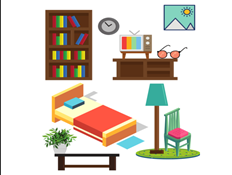 En el siguiente video conocerás que descubrió Agustín cuando observó a su alrededor:“Agustín descubre figuras geométricas”https://youtu.be/g_FkjwzDDVc¡Agustín tiene razón en todos lados hay figuras geométricas!En esta actividad vas a identificar las características de las figuras geométricas. Utiliza un cubo con el número 1, 3, 4, 5, 6, 7, que tiene el número de lados o aristas y vas a tirarlo, supone que cae en el número 1, busca de las figuras geométricas que están en la siguiente tabla aquella que tenga una arista.Nota: Recuerda que el cubo lo puedes elaborar, únicamente debe tener un número en cada cara.Tira el dado y, por ejemplo, te cayó el cuatro, busca en la tabla cuáles figuras geométricas tienen cuatro aristas y vas a dibujar la figura en la tabla. Después vas a contar el número de aristas y de vértices para colocarlos en la tabla. Por último, si la figura está delimitada por líneas rectas o curvas. Y por supuesto el nombre de cada una de las figuras que tengan esas características.Sigue tirando el dado hasta que termines con todas las figuras geométricas y coloca cada una de estas en una tabla como la anterior.Por último, observa el siguiente video, en donde se muestra que las figuras geométricas están por todos lados.“Amigos inseparables”https://youtu.be/NZ5waDLLpx0¡Buen trabajo!Gracias por tu esfuerzo.Para saber más:Lecturas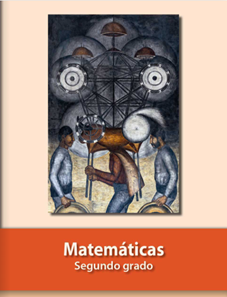 https://libros.conaliteg.gob.mx/P2MAA.htmFigura geométrica.Nombre de la figura geométrica.Número de aristas.Número de vértices.Líneas rectas/curvasRectánguloCuatroCuatroRectasCuadradoCuatroCuatroRectasRomboCuatroCuatroRectasRomboideCuatroCuatroRectas